Go to your courses through the FLVS icon in Classlink (see below)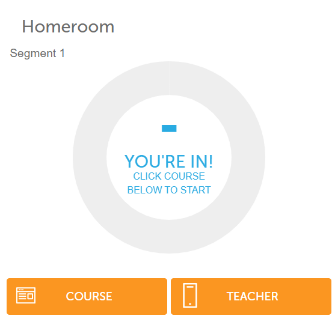 and then click “course” (see image to the right)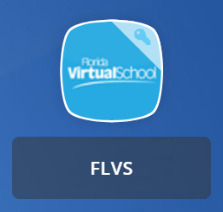 Once in the course, select “Tools” along the top ribbon of the page.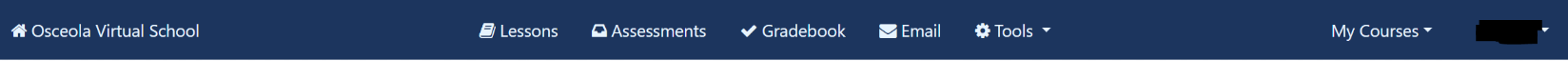 Next, click on “Course Information” found under “Student Information” to the right of the screen. 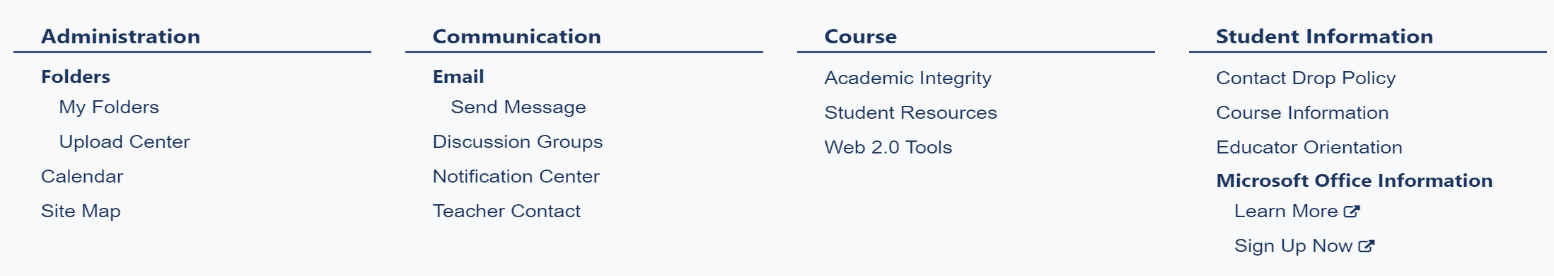 On the Course Information screen select “Pace Charts” or “Pace” which can be found under “Course Information” (note that this screen can look slightly different for each subject area)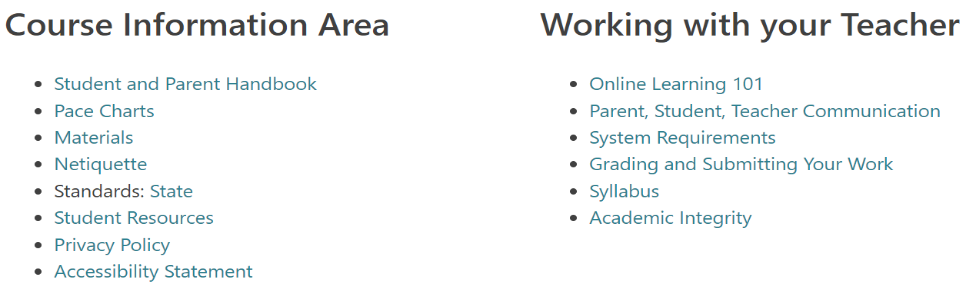 Scroll down on this page and you will see “Individual Pace Planner” select “Individual Pace Planner” (note that students wanting to complete the Honors/Accelerated version of the course will want to select the correct option)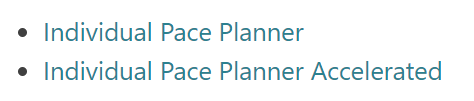 Once in the planner, input the listed information to generate and print your Pace Planner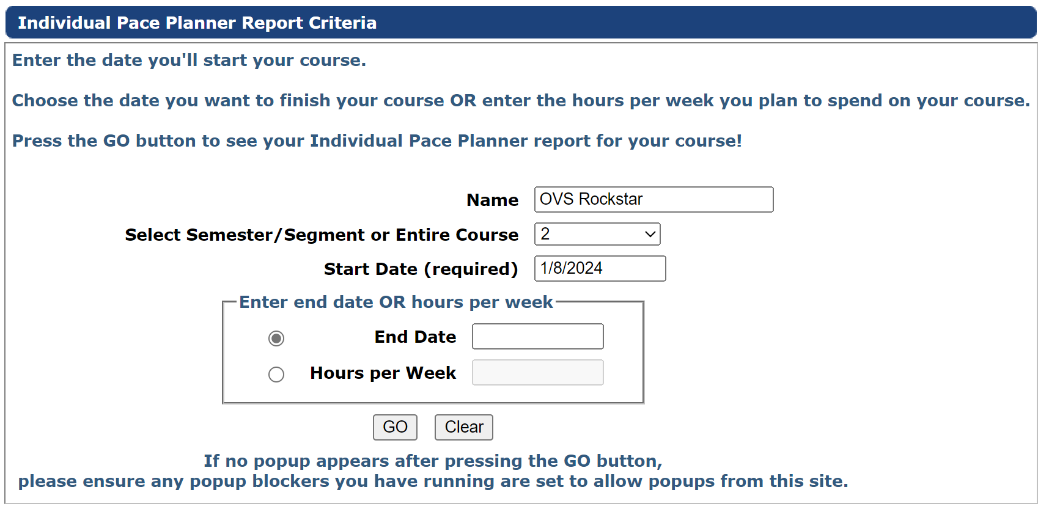 Name: (Your Name)Select Semester: 2Start Date: Jan 8, 2024End Date:    Seniors May 12, 2024    All OthersMay 19, 2024Click “GO” 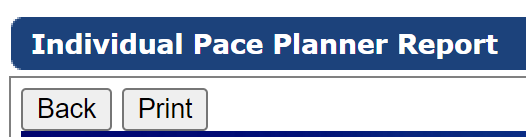 A new screen will open with your pace planner. Click “PRINT” in the top left.  